lMADONAS NOVADA PAŠVALDĪBA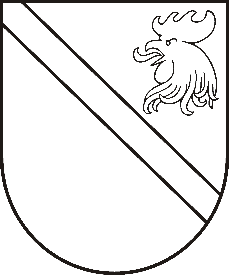 Reģ. Nr. 90000054572Saieta laukums 1, Madona, Madonas novads, LV-4801 t. 64860090, e-pasts: dome@madona.lv ___________________________________________________________________________MADONAS NOVADA PAŠVALDĪBAS DOMESLĒMUMSMadonā2019.gada 31.oktobrī										       Nr.528									     (protokols Nr.21, 28.p.)Par finansējuma piešķiršanu informācijas tehnoloģiju pilnveidošanai un iegādei Madonas pilsētas vispārējās vidējās izglītības iestādēs tiek īstenots projekts “Vispārējās izglītības iestāžu mācību vides uzlabošana Madonas novadā”, saskaņā ar kuru tiek iegādātas un uzstādītas jaunas informācijas tehnoloģiju iekārtas. Savukārt esošos 35 datorus, nomainot datora komponenti – cietais disks (ssd), kas uzlabotu datora ātrdarbību, samazinātu elektroenerģijas patēriņu un palielinātu darba efektivitāti, ir iespēja nodot citām novada izglītības iestādēm izglītības procesa nodrošināšanai. 35 cieto disku izmaksas ir 1050,00 EUR.2019.gada pavasarī novada izglītības iestādēs tika uzstādīti multifunkcionālie kopētāji, 4 pagastu pirmsskolas izglītības iestādēs, šāda apjoma iekārtas nav uzstādītas, bet ieviešot jauno izglītības saturu, ir nepieciešams pilnveidot esošo informācijas tehnoloģiju bāzi, iegādājos katrai no šīm pirmsskolas iestādēm portatīvo datoru apmācības procesa organizēšanai. 4 portatīvo datoru izmaksas ir 1200,00 EUR.Noklausījusies Izglītības nodaļas vadītājas S.Seržānes un Informācijas tehnoloģiju nodaļas vadītāja E.Veipa sniegto informāciju, atklāti balsojot: PAR – 15 (Agris Lungevičs, Ivars Miķelsons, Andrejs Ceļapīters, Andris Dombrovskis, Antra Gotlaufa, Artūrs Grandāns, Gunārs Ikaunieks, Valda Kļaviņa, Valentīns Rakstiņš, Andris Sakne, Rihards Saulītis, Inese Strode, Aleksandrs Šrubs, Gatis Teilis, Kaspars Udrass), PRET – NAV, ATTURAS – NAV, Madonas novada pašvaldības dome  NOLEMJ:Piešķirt finansējumu EUR 2250,00 (divi tūkstoši divi simti piecdesmit euro 00 centi) apmērā informācijas tehnoloģiju pilnveidošanai un iegādei no budžetā investīciju plānā attīstības programmas 2021.-2027.gadam izstrādei paredzētajiem līdzekļiem.Domes priekšsēdētājs								          A.Lungevičs